                         ТОКТОМ				                     ПОСТАНОВЛЕНИЕ	17.10.2022-ж. 87/17-8                                                                     Кара-Көл шаары “Кара-Көл шаарынын муниципалдык менчигиндеги мүлктү ажыратуу тартибин бекитүү жөнүндө”             Кыргыз Республикасынын “Мүлккө муниципалдык менчик жөнүндө” Мыйзамынын 11-беренесине ылайык Кара-Көл шаардык кеңешинин өндүрүш, курулуш, архитектура, турак жай, коммуналдык чарба,  муниципалдык менчик  жана жер  маселелери  боюнча туруктуу  комиссиясынын төрагасы А.К.Турдуматовдун жана шаардык кеңештин мандат, регламент, укуктук маселелери жана коомдук уюмдар, партиялар менен иштөө, идеология, дин иштери боюнча туруктуу комиссиясынын төрагасы А.Т.Токтосуновдун билдирүүсүн угуп жана талкуулап  чыгып,  Кара-Көл шаардык кеңешинин кезексиз  XVII сессиясы						Токтом кылат: Кара-Көл шаарынын муниципалдык менчигиндеги мүлктү ажыратуу тартиби           тиркемеге ылайык бекитилсин. Кара-Көл шаардык кеңешинин аппараты бул токтомду Кыргыз Республикасынын Юстиция Министрлигинен каттоодон өткөрүү иштерин жүргүзсүн. Бул токтомдун аткарылышын  камсыз кылуу шаардык мэрияга (Т.Т.Конкобаев),                                                                                                                                               Кара-Көл шаардык мэриянын муниципалдык менчик башкармалыгына                     (М.С. Курамаев), ал эми көзөмөлгө алуу жагы шаардык кеңештин өндүрүш, курулуш, архитектура, турак жай, коммуналдык чарба, муниципалдык менчик жана жер маселелери боюнча  туруктуу комиссиясына (А.К.Турдуматов), шаардык кеңештин мандат, регламент, укуктук маселелери жана коомдук уюмдар, партиялар менен иштөө, идеология, дин иштери боюнча туруктуу комиссиясына (А.Т.Токтосунов) жүктөлсүн.Төрага                                                              К.Д.Батыркулов Кара-Көл шаардык кеңешинин 2022-жылдын 17-октябрындагы №87/17-8 токтомуна тиркеме                                                        Кара-Көл шаарынын муниципалдык менчигиндеги мүлктү ажыратуу тартибиУшул тартип Кыргыз Республикасынын “Жергиликтүү мамлекеттик администрация жана жергиликтүү өз алдынча башкаруу органдары жөнүндө” мыйзамынын 27, 34 жана 45-беренелерине, Кыргыз Республикасынын “Мүлккө муниципалдык менчик жөнүндө” мыйзамынын 11, 19-беренелерине ылайык иштелип чыккан жана муниципалдык менчиктеги мүлктү сатып алуу-сатуу, менчиктештирүү же алмаштыруу жолу менен ажыратуу тартибин аныктайт.Муниципалдык менчикте турган мүлктү ажыратуу Кара-Көл шаарынын тиешелүү чечиминин негизинде Кара-Көл шаардык кеңешинин макулдугу менен төмөнкү учурларда токтом кабыл алуу менен ишке ашырылат:1) Муниципалдык менчиктеги мүлктү сатып алуу-сатууда;2) Муниципалдык менчиктеги мүлктү менчиктештирүүдө;3) Муниципалдык менчиктеги мүлктү алмаштырууда. Кыргыз Республикасынын сот органдары тарабынан тиешелүү актылар чыгарылгандыгынын натыйжасында.Кара-Көл шаарынын мэриясы Кара-Көл шаардык кеңешинин макулдугу менен кабыл алуучу мамлекеттик орган, мекеменин, ишкананын өтүнүчүнүн негизинде муниципалдык мүлктү өткөрүп берүү жөнүндө чечим кабыл алат.Муниципалдык мүлктү өткөрүп берүүдө тараптардын ортосунда кабыл алуу-өткөрүү актысы түзүлөт.Ушул тартип Кара-Көл шаардык кеңеши тарабынан бекитилет жана өзгөртүү, толуктоолор киргизилет.                 Жооптуу катчы                                                           К.И.Нурматова                          ТОКТОМ				                     ПОСТАНОВЛЕНИЕ	17.10.2022-ж. №88/17-8                                                                     Кара-Көл шаары “Кара-Көл шаарынын мэриясынын  муниципалдык менчик башкармалыгынын М.Сабиров 60а дарегинде жайгашкан административдик имаратын Сот департаментине өткөрүпберүүгө макулдук берүү жөнүндө”       Кыргыз Республикасынын “Мүлккө муниципалдык менчик жөнүндө” Мыйзамынын 11-беренесин, Кара-Көл шаардык кеңешинин 2022-жылдын 17-октябрындагы № 87/17-8 токтому менен бекитилген “Кара-Көл шаарынын муниципалдык менчигиндеги мүлктү ажыратуу тартибин” жетекчиликке алып, Кара-Көл шаарынын мэринин биринчи орун басары  Э.С.Тажимырзаевдин 06.10.2022-ж. чыгыш №01-20-3418 сандуу  кайрылуусун жана Кара-Көл шаардык кеңешинин өндүрүш, курулуш, архитектура, турак жай, коммуналдык чарба,  муниципалдык менчик  жана жер  маселелери  боюнча туруктуу  комиссиясынын төрагасы А.К.Турдуматовдун билдирүүсүн угуп жана талкуулап  чыгып,  Кара-Көл шаардык кеңешинин кезексиз  XVII сессиясы						Токтом кылат: Кара-Көл шаарынын мэринин биринчи орун басары  Э.С.Тажимырзаевдин 06.10.2022-ж. чыгыш №01-20-3418 сандуу  кайрылуусу жана Кара-Көл шаардык кеңешинин өндүрүш, курулуш, архитектура, турак жай, коммуналдык чарба,  муниципалдык менчик  жана жер  маселелери  боюнча туруктуу  комиссиясынын төрагасы А.К.Турдуматовдун билдирүүсү эске алынсын.Кара-Көл шаарынын мэриясынын муниципалдык менчик башкармалыгынын М.Сабиров 60а дарегинде жайгашкан административдик имаратын Кыргыз Республикасынын Жогорку Сотуна караштуу Сот департаментинин Жалал-Абад областтык башкармалыгына мыйзам чегинде өткөрүп берүүгө макулдук  берилсин.  Кара-Көл шаардык мэрия (Т.Т.Конкобаев),  муниципалдык менчик башкармалыгы (М.С.Курамаев) Кара-Көл шаарынын мэриясынын муниципалдык менчик башкармалыгынын М.Сабиров 60а дарегинде жайгашкан административдик имаратын Кара-Көл шаардык кеңешинин 2022-жылдын 17-октябрындагы   №87/17-8 токтому менен бекитилген “Кара-Көл шаарынын муниципалдык менчигиндеги мүлктү ажыратуу тартибине” ылайык Кыргыз Республикасынын Жогорку Сотуна караштуу Сот департаментинин Жалал-Абад областтык башкармалыгына өткөрүп берүү  иш-чараларын жүргүзсүн.                                                                                                                                        Кара-Көл шаардык кеңешинин 01.09.2016-ж. №103/38-6 сандуу токтому жокко чыгарылсын. Кара-Көл шаарынын мэриясына (Т.Т.Конкобаев), шаардык муниципалдык менчик башкармалыгына (М.С.Курамаев)  Кара-Көл шаардык сотуна имарат курууга берген жер тилкесин муниципалдык менчик башкармалыгынын балансына өткөрүп  алуу боюнча мыйзам чегинде иш алып баруу милдеттендирилсин. Бул токтомдун аткарылышын  камсыз кылуу шаардык мэрияга (Т.Т.Конкобаев),                                                                                                                                               Кара-Көл шаардык мэриянын муниципалдык менчик башкармалыгына                      (М.С.Курамаев), ал эми көзөмөлгө алуу жагы шаардык кеңештин өндүрүш, курулуш, архитектура, турак жай, коммуналдык чарба, муниципалдык менчик жана жер маселелери боюнча  туруктуу комиссиясына (А.К.Турдуматов) жүктөлсүн.Төрага                                                              К.Д.Батыркулов                  ТОКТОМ                                                                                   ПОСТАНОВЛЕНИЕ                  17.10. 2022-ж. №89/17-8                                                                            Кара-Көл шаары“ Кара-Көл шаардык кеңешинин 2022-жылдын01- мартындагы  № 40/9-8 сандуу токтому                                                            менен бекитилген  Кара-Көл шаардык кеңешинин 2022-жылга карата иш планына өзгөртүү киргизүү жөнүндө”                  Кара-Көл шаардык кеңешинин депутаты, шаардык кеңештин “Энергетик” фракциясынын  лидери  Б.Н.Кыргызалиевдин  Кара-Көл шаардык кеңешинин 2022-жылдын 01- мартындагы  № 40/9-8 сандуу токтому    менен бекитилген  Кара-Көл шаардык кеңешинин 2022-жылга карата иш планына өзгөртүү киргизүү жөнүндө сунушун угуп жана талкуулап чыгып,  депутаттардын  Кара-Көл шаардык кеңешинин   кезексиз ХVII сессиясыТоктом кылат:Кара-Көл шаардык кеңешинин 2022-жылдын 01- мартындагы  № 40/9-8 сандуу токтому    менен бекитилген  Кара-Көл шаардык кеңешинин 2022-жылга карата иш планынын  21-катарындагы	 Кара-Көл шаарын социалдык -экономикалык жактан  өнүктүрүү жана калкты социалдык жактан коргоо программаларынын    2022-жылдын 6 айында аткарылышы жөнүндө отчётунда “6”  деген сан  “9” деген санга өзгөртүлсүн. Бул токтомдун аткарылышын камсыз кылуу шаардык кеңештин аппаратына, ал эми көзөмөлгө алуу жагы Кара-Көл шаардык кеңешинин мандат, регламент, этика, укуктук маселелери жана   коомдук уюмдар, партиялар менен иштөө, идеология, дин иштери боюнча туруктуу комиссиясына  (А.Т.Токтосунов) жүктөлсүн.                   Төрага                                                                           К.Д.Батыркулов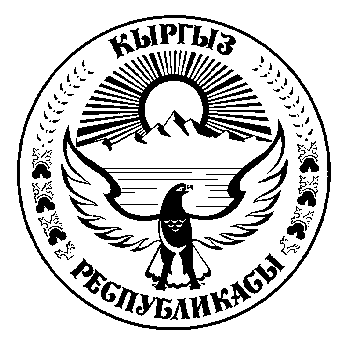 